Uitnodiging Aan: 		Leden van clubs aangesloten bij DBGD, ZOH of overige.	Datum:		November 2023Betreft:		28e Kanaalstreek toernooi van 22 t/m 26 januari 2024B.C. De Spont organiseert voor de 28e keer Het Kanaalstreek Biljarttoernooi.Dit toernooi wordt gehouden  van 22 t/m 26 januari 2024 op 3 biljarts in De Spont, Ghandiplein 3, 9501 DB te Stadskanaal. Het is een Open libre toernooi voor volwassenen.De voorronden vinden plaats op:			Aanwezig:	8.15 uur       12.30 uurMaandagmorgen/middag	22 januari 2024	  voorronde		8.45 -12.00 / 13.00  -16.00Dinsdagmorgen/middag	23 januari 2024	  voorronde		8.45 -12.00 / 13.00 - 16.00Woensdagmorgen/middag	24 januari 2024	  voorronde		8.45 -12.00 / 13.00 - 16.00De halve finales worden gespeeld op:Donderdagmorgen/middag	25 januari 2024	  halve finale		8.45 -12.00 / 13.00 - 16.00De finale wordt gespeeld op:Vrijdagmorgen ( poules )	26 januari 2022	  finale per categorie	8.45 -12.00 uurVrijdagmiddag ( algemene fin.)  26 januari 2022	  Finale totaal		Vanaf  ongeveer13.00 tot 15.30 Er zal een halve competitie gespeeld worden in poules van 4 deelnemers in een A-B en C categorie.De winnaars van elke poule gaan over naar de halve finale. De nummers 1 en 2  van elke poule in de halve finale gaan over naar de finale op vrijdag.Het toernooi staat open voor spelers met een moyenne van 0.50 – t/m 5.Er kunnen maximaal 72 spelers worden ingeschreven; wie te laat is komt op de reserve lijst.De Belgische telling zal worden gehanteerd; “uit = uit” met een maximum van 18 beurten.Wel geldt: 	12 beurten = 3 bonuspunten; 12 t/m 15 beurten = 2 bonuspunten en 16/17/18 beurten is 1 bonuspunt.Inschrijven:Het inschrijfgeld bedraagt  € 8,00,- ( inclusief kop koffie en plakje cake ) en dient voor de eerste partij te zijn voldaan. De opgavetermijn sluit op maandag 8 januari 2024. Onder  vermelding van : Naam, telefoonnummer,  het moyenne  en 1e voorkeur, 2e voorkeur  en 3e voorkeur van spelen . ( Belangrijk ) Minimaal 3 beschikbare dagdelen aangeven! Opgaven  en vragen per e-mail naar:   willemwilken@home.nl  d.w.z. Opgaven en vragen alleen per e-mail!Namens  BC de Spont	J. Lanting  Voorzitter BC De Spont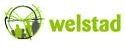 BC De SpontB.C. De Spont organiseert voor de 28e keer      Het Kanaalstreek toernooiHet is een Open libre toernooi voor volwassenen.